Приложение   3 к Временному Порядку планирования   и проведения    проверок     по     вопросам осуществления   государственного земельного контроля (надзора) (пункт 6.2)ПРЕДПИСАНИЕ "         _ "                           .                 				           № 000000 Выдано______________________________________________________________ (должность, фамилия, имя и отчество представителя юридического лица __________________________________________________________________ или фамилия, имя и отчество физического лица) При проверке соблюдения требований земельного законодательства  ___________________                                               (наименование владельца __________________________________________________________________пользователя, местонахождение земельного участка, адрес, категория земель) __________________________________________________________________ __________________________________________________________________ __________________________________________________________________УСТАНОВЛЕНО: __________________________________________________________________   (указать выявленные нарушения, недостатки или другие обстоятельства, которые требуют принятия необходимых мер) ___________________________________________________________________________________________________________________________________________________________________________________________________________________________________________________________________________________________________________________________________________________________________________________________________________________________________________________________________________________________________________________________________________________________________________________________________________________________________________________________Продолжение приложения 3_________________________________________________________________________________________________________________________________________________________________________________________________________________________________________________________________________________________________________________________________________________________________________________________________________________________________________________________________________________________________________________________________________________________________________________________________________________________________________________________________________________________________________________________________________________________________________________________________________________________________________________________________________________________________________________________________________________Исходя из вышеизложенного и руководствуясь статьями 6 и 8 Закона Украины "О государственном земельном контроле (надзоре)", предписываю: _____________________________________________________________(указать мероприятия, которые необходимо осуществить, и сроки их выполнения) __________________________________________________________________________________________________________________________________________________________________________________________________________________________________________________________________________________________________________________________________________________________________________________________________________________________________________________________________________Данное предписание относится к обязательному исполнению. В случае невыполнения предписания Вы будете привлечены к ответственности по ст. 1885 Кодекса Украины об административных правонарушениях. О выполнении предписания требую сообщить до "         "                            2015 года по адресу: _____________________________________________________________________(адрес и полное название  Госинспекции) _____________________________________________________________________ _____________________________________________________________________Предписание выдал: ______________________________________________________ 					(должность, фамилия, имя и отчество лица, выдавшего предписание) ______________________________________________________________________________________________________________________________________________________________________"          "                                   2015 г.     					______________________ 											(подпись) Предписание получил (отправлено по почте) __________________________________________ 									(должность, фамилия, имя и отчество _______________________________________________________________________					лица, получившего (отправившего) предписание) "____" _____________________ .         			   _______________________                                                                                                          			(подпись)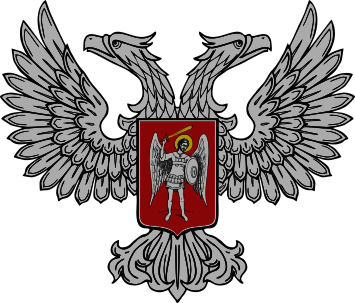 ДОНЕЦКАЯ НАРОДНАЯ РЕСПУБЛИКАМИНИСТЕРСТВО АГРОПРОМЫШЛЕННОЙ ПОЛИТИКИ И ПРОДОВОЛЬСТВИЯГОСУДАРСТВЕННАЯ ИНСПЕКЦИЯ ДНР, . Донецк, Калининский район, пр. Дзержинского, 45 АТелефон (062)312-76-79, тел/факс (062)386-88-24E-mail: GI.App_p.DNR@mail.ruДОНЕЦКАЯ НАРОДНАЯ РЕСПУБЛИКАМИНИСТЕРСТВО АГРОПРОМЫШЛЕННОЙ ПОЛИТИКИ И ПРОДОВОЛЬСТВИЯГОСУДАРСТВЕННАЯ ИНСПЕКЦИЯ ДНР, . Донецк, Калининский район, пр. Дзержинского, 45 АТелефон (062)312-76-79, тел/факс (062)386-88-24E-mail: GI.App_p.DNR@mail.ruДОНЕЦКАЯ НАРОДНАЯ РЕСПУБЛИКАМИНИСТЕРСТВО АГРОПРОМЫШЛЕННОЙ ПОЛИТИКИ И ПРОДОВОЛЬСТВИЯГОСУДАРСТВЕННАЯ ИНСПЕКЦИЯ ДНР, . Донецк, Калининский район, пр. Дзержинского, 45 АТелефон (062)312-76-79, тел/факс (062)386-88-24E-mail: GI.App_p.DNR@mail.ru